РЕШЕНИЕВосемнадцатой сессии Совета депутатов МО «Усть-Канское сельское поселение» четвертого созыва27.12.2019 г.                                                                                                             № 18-2О внесении изменений и дополнений в Положение«О бюджетном процессе муниципального образования «Усть-Канское сельское поселение» Усть-Канского сельского поселения Республики Алтай» утвержденное решением сессии Совета депутатов МО «Усть-Канское сельское поселение» от 29.10.2019 № 16-3В соответствии с Налоговым кодексом Российской Федерации, Федеральным законом от 06.10.2003 г. № 131-ФЗ «Об общих принципах местного самоуправления», Совет депутатов  Усть-Канского сельского поселения РЕШИЛ:       1. Внести в положение «О бюджетном процессе муниципального образования «Усть-Канское сельское поселение» Усть-Канского сельского поселения Республики Алтай» утвержденное решением сессии Совета депутатов МО «Усть-Канское сельское поселение» от 29.10.2019 № 16-3 следующие изменения и дополнения:       1.1. ст. 4 изложить в следующей редакции. Участниками бюджетного процесса в «Усть-Канское сельское поселение» являются:• - Глава Усть-Канского  сельского поселения;• - Совет депутатов Усть-Канского сельского поселения (далее - Совет депутатов);• - администрация Усть-Канского сельского поселения (далее -администрация);• - органы муниципального финансового контроля;• - главные распорядители (распорядители) средств бюджета сельского поселения (далее - распорядители бюджетных средств);• - главные администраторы (администраторы) доходов бюджета;• - главные администраторы (администраторы) источников финансирования дефицита бюджета (далее - администраторы источников финансирования дефицита бюджета);• - главные распорядители (распорядители) бюджетных средств (далее -распорядители бюджетных средств);• - получатели средств бюджета;1.2. ч. 10 ст. 5 исключить.1.3. ч. 2 ст. 5 изложить в следующей редакции:Совет депутатов Усть-Канского сельского поселения:- рассматривает и утверждает бюджет муниципального образования "Усть-Канское сельское поселение" и отчет о его исполнении;- установление, изменение и отмена местных налогов и сборов в соответствии с законодательством Российской Федерации о налогах и сборах, установление налоговых льгот и оснований их использования, в соответствии с законодательством Российской Федерации о налогах и сборах;- осуществляет контроль за исполнением местного бюджета;- формирует и определяет правовой статус органов внешнего муниципального финансового контроля;- осуществляет другие полномочия в соответствии с Бюджетным кодексом Российской Федерации, Федеральным законом от 6 октября 2003 года N 131-ФЗ "Об общих принципах организации местного самоуправления в Российской Федерации", Федеральным законом от 7 февраля 2011 года N 6-ФЗ "Об общих принципах организации и деятельности контрольно-счетных органов субъектов Российской Федерации и муниципальных образований", иными нормативными правовыми актами Российской Федерации, Республики Алтай и Уставом МО «Усть-Канское сельское поселение». 1.4. ч. 3 ст. 5 дополнить абзацами следующего содержания:-разрабатывают и утверждают методики распределения и (или) порядки предоставления межбюджетных трансфертов -обеспечивают управление муниципальным долгом1.5. п. 1. ст. 6 изложить в следующей редакции:Глава  Усть-Канского  сельского  поселения  принимает  Постановление о назначении публичных слушаний по проекту Решения о бюджете на очередной  финансовый  год и на плановый период и отчета о его исполнении.1.6. п. 2 ст. 6 изложить в следующей редакции:Публичные слушания могут быть назначены только на внерабочее время. Не допускается назначение публичных слушаний на предпраздничный и нерабочий праздничный дни, на день, следующий за нерабочим праздничным днем, а также на воскресенье, которое в установленном порядке объявлено рабочим днем. Дата проведения публичных слушаний назначается таким образом, чтобы период со дня принятия решения о назначении публичных слушаний до даты их проведения не превышал 30 дней и не был менее 20 дней. Публичные слушания проводятся посредством размещения проектов решений на официальном  сайте  Усть-Канской сельской администрации в сети Интернет и рассмотрения поступивших предложений. 1.7. п. 8, п. 11 ст.10 исключить.1.8. п. 1. ст. 17 изложить в следующей редакции:Годовой отчет об исполнении местного бюджета представляется в представительный орган муниципального образования главой администрации не позднее 1 мая текущего года.1.9. п. 2 ст. 15 изложить в следующей редакции:Внешняя проверка годового отчета об исполнении местного бюджета осуществляется контрольно-счетной палатой муниципального образования «Усть-Канский район» в порядке, установленном муниципальным нормативным правовым актом Совета депутатов с соблюдением требований Бюджетного кодекса Российской Федерации.1.10. п. 2 ст. 17 изложить в следующей редакции:Одновременно с годовым отчетом об исполнении местного бюджета в Совет депутатов вносятся:- пояснительная записка к нему, содержащая анализ исполнения бюджета и бюджетной отчетности, и сведения о выполнении государственного (муниципального) задания и (или) иных результатах использования бюджетных ассигнований-проект решения Совета депутатов об исполнении местного бюджета за отчетный финансовый год (далее-проект решения об исполнении бюджета);-иная бюджетная отчетность об исполнении соответствующего бюджета и бюджетная отчетность об исполнении соответствующего консолидированного бюджета- иные документы, предусмотренные бюджетным законодательством Российской Федерации.1.11. абз. 2 ч. 3 ст. 17 изложить в следующей редакции:Решением об исполнении бюджета также утверждаются иные показатели, установленные муниципальным правовым актом представительного органа муниципального образования для решения об исполнении бюджета.2. Решение вступает в силу со дня его официального опубликования.Председатель Совета депутатовУсть-Канского сельского поселения______________ М.Д. УвачевГлава Усть-Канскогосельского поселения_____________В. М. КандыковРоссийская ФедерацияРеспублика АлтайСовет  депутатов  муниципального                        образованияУсть-Канское сельское поселение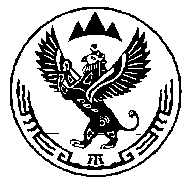 Россия ФедерациязыАлтай РеспубликаКан-ОозыJурттынмуниципал  тозомолининдепутаттарСоведи